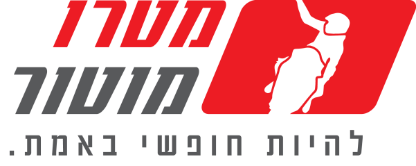 הקוואסאקי ZX6-R החדש ל-2019 כבר בישראלמטרו מוטור, יבואנית קוואסאקי לישראל, מודיעה על הגעתו של ה-ZX6-R החדש של קוואסאקי, חודשים ספורים בלבד לאחר שנחשף לראשונה. ה-ZX6-R של קוואסאקי, נודע במשך השנים כסופר-ספורט בעל טווח השימושים הרחב ביותר בקטגוריה – שילוב מנצח של יכולת מסלול ונוחות ברכיבה ספורטיבית בכביש הציבורי.ה-ZX6-R החדש ל-2019 מחדד את היכולות של הדגם היוצא, עם שינויים ועדכונים רבים:יחידת הנעהה-ZX6-R זוכה לעדכון המנוע, עם יחידה חדשה העומדת בתקן יורו 4. המנוע החדש, בנפח 636 סמ"ק מציע מומנט רב יותר בטווח הסל"ד הנמוך עד הבינוני. כמו כן, תיבת הילוכים חדשה עם שינויים ביחסי ההעברה, תורמת גם היא לנצילות כח גבוהה ברכיבה בכביש הציבורי. בנוסף, ה-ZX6-R מתחדש ב- Assist & Slipper Clutch של קוואסאקי, המקל על תפעול ידית המצמד, ומונע החלקת הגלגל האחורי בעת הורדת הילוך אגרסיבית האופיינית לרכיבה ספורטיבית. ה-ZX6-R גם מתחדש ב-KQS (Kawasaki Quick Shifter). יחידת ה-QS של קוואסאקי ייחודית בכך שהיא אלקטרונית, ובכך מציגה עמידות וביצועים גבוהים יותר מאשר QS מכני.עיצובה-ZX6-R החדש מעוצב ברוח ה-ZX10-R, תוך כדי שמירה על קווי האופי המאד ברורים של משפחת ה-Ninja  של קוואסאקי. מושב חדש וצר בחלקו הקדמי, מאפשר חביקה מיטבית של מיכל הדלק, וחלקו האחורי מעניק לרוכב תמיכה וחיבור האופנוע, וזאת כדי לקבל את כל הפידבק הניתן מהשלדה בעת רכיבה ספורטיבית. בנוסף, יחידות החזית והזנב החדשות זוכות לתאורת LED מלאה. ה-ZX6-R החדש גם מצויד במחבר מתח ייעודי נוסף, המאפשר לחבר בקלות צרכני מתח נוספים.מערכות בטיחותה-ZX6-R מצויד ב-KTRC, בקרת האחיזה של קוואסאקי בעלת 3 המצבים, וב-KIBS, יחידת מניעת ההחלקה המתוחכמת של קוואסאקי, המבצעת את מניעת נעילת הגלגל באופן מהיר ובלתי מורגש.צמיגיםהנינג'ה החדש מצויד בצמיגי ההיפר-ספורט מהדור האחרון של חברת ברידג'סטון, ה-HyperSport S22, שמעניקים ל-ZX6-R היגוי קליל ואחיזה יוצאת דופן ברכיבה ספורטיבית על אספלט יבש או רטוב. מחירו של ה-Kawasaki ZX6-R בישראל הוא: 101,485  ש"ח (כולל אגרות והוצאות רישוי)